УКРАЇНА     ЧЕРНІГІВСЬКА МІСЬКА РАДА     ВИКОНАВЧИЙ КОМІТЕТ  Р І Ш Е Н Н Я20 травня 2016 року 		м. Чернігів				№ 226Про погодження доповнення до Програмирозвитку громадянського суспільства в м. Чернігів на 2016-2020 роки	Відповідно до пункту 22 частини 1 статті 26 Закону України "Про місцеве самоврядування в Україні", розглянувши доповнення до Програми підтримки громадських організацій м. Чернігова на 2016-2020 роки, виконавчий комітету міської ради вирішив:1. Погодити доповнення Розділу 2 Програми розвитку громадянського суспільства  в м. Чернігові на 2016-2020 роки наступним пунктом:«2.5. Прогнозні обсяги та джерела фінансування в межах запланованих бюджетом:»2. Фінансовому управлінню міської ради передбачити фінансування видатків на виконання Програми підтримки громадських організацій м. Чернігова в другому півріччі 2016 року з міського бюджету.3. Відділу звернень громадян міської ради (Редчиць О. С.) забезпечити виконання програмних заходів у визначені терміни.4. Контроль за виконанням цього рішення покласти на заступника міського голови Ломако О. А.Міський голова								В. А. АтрошенкоСекретар міської ради                                                               В. Е. Бистров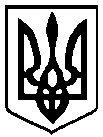 Джерела фінансуванняОбсяг фінансування (грн.)У тому числі за рокамиУ тому числі за рокамиУ тому числі за рокамиУ тому числі за рокамиУ тому числі за рокамиДжерела фінансуванняОбсяг фінансування (грн.)2016 (2-ге півріччя) 2017201820192020Міський бюджет2100 100 500 500 500 500 